Math 162 - Calculus II Spring 2013Section 002:  MWF 12:35 - 2:30 pm  (103 Cuneo Hall) 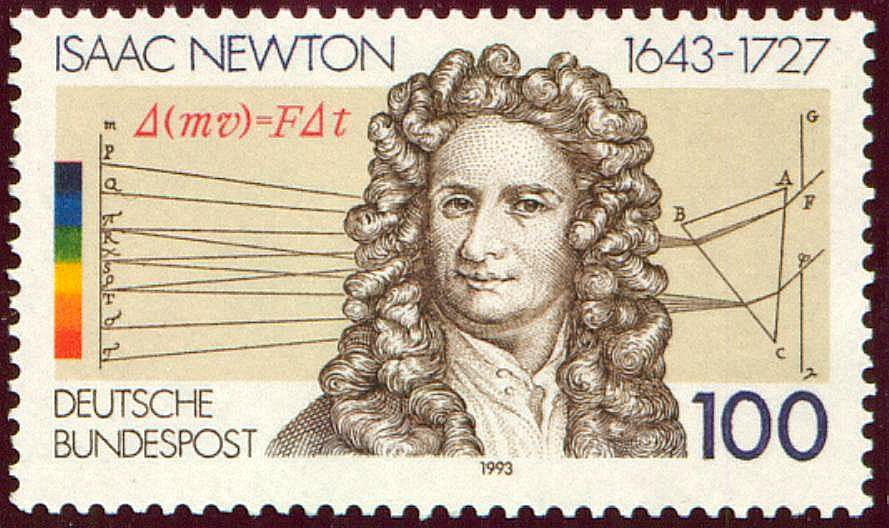 Ground RulesSyllabusHomework & Reading AssignmentsGroup WorkWorksheets BlackboardMyMathLab  (Getting Started)Tutoring Services and Schedule ProjectPractice Quizzes (1A, 1B, 1C, 2A, 2B, 3, 4A, 4B, 5, 6, 7, 8)Practice Tests (1A, 1B, 2A, 2B, 3)Mathematica Labs and ExamplesQuiz Solutions (Qz I, Qz II, Qz III, Qz IV, Qz V, Qz VI, Qz VII, Qz VIII)Test Solutions (Test I, Test II, Test III)Final Exam Review SheetPractice Math 162 Finals  (A, B)Useful References (Greek alphabet; Mathematica tutorials & websites; supplementary texts)Student Resources for Thomas MIT OCW for CalculusHistory of Calculus Grades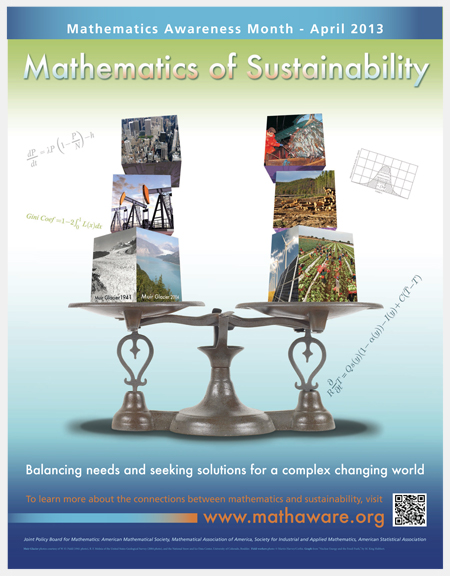 
Department Home Page                   Loyola Home Page